Publicado en Madrid el 25/11/2021 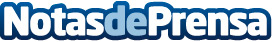 Spotahome presenta en SIMA Otoño su sistema de pago garantizado del alquiler La morosidad, los posibles daños en el inmueble y la solvencia de los inquilinos, entre las principales inquietudes de los propietarios de viviendas. El sistema, basado en tecnología open banking, cubre hasta seis meses el valor del alquiler en el caso de que el inquilino deje de pagar la renta y se formaliza el día 10 del mes correspondienteDatos de contacto:Rafael Campaña915636780Nota de prensa publicada en: https://www.notasdeprensa.es/spotahome-presenta-en-sima-otono-su-sistema-de Categorias: Nacional Inmobiliaria Finanzas Seguros Innovación Tecnológica http://www.notasdeprensa.es